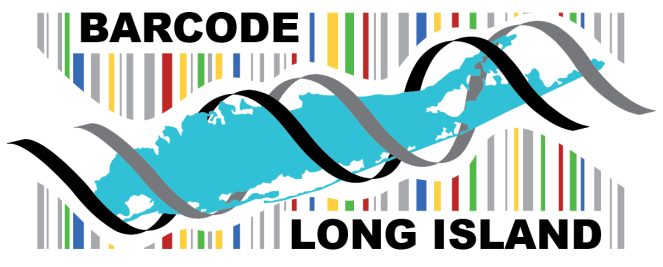 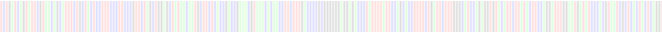 Barcode Long Island Campaign Proposal FormPlease fill in all information below to participate in a Barcode Long Island campaign. Any team participating in a campaign must submit their own proposal form.Campaign teams are strongly encouraged to collect 20 samples of visibly different organisms. Collection across different locations is ideal. Biographies for all team members, including the mentor, as well as collection location permits or written permissions, must be submitted with this form.Team Name:      Project Title:     Team Members:     School:     Campaign (please select one):
	____ Ants	____ Mosquitoes	____ Beetles	____ Aquatic (freshwater) macroinvertebrates (ex: insect larvae)	____ Lichens	____ FungiCollection Location(s) – please describe collection location(s) in detail (habitat type, etc.) and provide coordinates:Latitude:     Longitude:     Abstract (1000 character limit):Describe your project hypothesis and/or specific plan for collecting diverse or difficult to obtain specimens:Describe the collection methods for your samples (in detail):For each team member and mentor, please include the following information: Student 1Name:     Present grade (9th, 10th, 11th or 12th grade):     School/institution:     State/ZIP:     Brief biography:     Student 2Name:     Present grade (9th, 10th, 11th or 12th grade):     School/institution:     State/ZIP:     Brief biography:     Student 3 (if applicable)Name:     Present grade (9th, 10th, 11th or 12th grade):     School/institution:     State/ZIP:     Brief biography:     Student 4 (if applicable)Name:     Present grade (9th, 10th, 11th or 12th grade):     School/institution:     State/ZIP:     Brief biography:     MentorName:     School/institution:     State/ZIP:     Brief biography:     